                                              Short term planUnit of a long term plan: Our countrysideUnit of a long term plan: Our countrysideUnit of a long term plan: Our countrysideUnit of a long term plan: Our countrysideUnit of a long term plan: Our countrysideSchool: School: School: School: Date:	Date:	Date:	Date:	Date:	Teacher name:  Alipaeva AigulTeacher name:  Alipaeva AigulTeacher name:  Alipaeva AigulTeacher name:  Alipaeva AigulCLASS: 6 CLASS: 6 CLASS: 6 CLASS: 6 CLASS: 6 Number present: Number present: Number present: absent:Lesson titleLesson titleLesson title National parks in Kazakhstan National parks in Kazakhstan National parks in Kazakhstan National parks in Kazakhstan National parks in Kazakhstan National parks in KazakhstanLearning objectives(s) that this lesson is contributing to (link to the Subject programme)Learning objectives(s) that this lesson is contributing to (link to the Subject programme)Learning objectives(s) that this lesson is contributing to (link to the Subject programme)6.4.2.1-understand independently specific information and detail in short ,simple texts  on a limited range of general and curricular topics; 6.5.1.1  plan, write,edit and proofread work at text level with some support on a growing range of general and curricular topics;6.4.2.1-understand independently specific information and detail in short ,simple texts  on a limited range of general and curricular topics; 6.5.1.1  plan, write,edit and proofread work at text level with some support on a growing range of general and curricular topics;6.4.2.1-understand independently specific information and detail in short ,simple texts  on a limited range of general and curricular topics; 6.5.1.1  plan, write,edit and proofread work at text level with some support on a growing range of general and curricular topics;6.4.2.1-understand independently specific information and detail in short ,simple texts  on a limited range of general and curricular topics; 6.5.1.1  plan, write,edit and proofread work at text level with some support on a growing range of general and curricular topics;6.4.2.1-understand independently specific information and detail in short ,simple texts  on a limited range of general and curricular topics; 6.5.1.1  plan, write,edit and proofread work at text level with some support on a growing range of general and curricular topics;6.4.2.1-understand independently specific information and detail in short ,simple texts  on a limited range of general and curricular topics; 6.5.1.1  plan, write,edit and proofread work at text level with some support on a growing range of general and curricular topics;Lesson objectivesLesson objectivesLesson objectivesAll learners will be able to:- Can read correctly and write name of the parksMost learners will be able to:answer the questions according to the given textSome learners will be able to:    -make up sentences using the new wordsAll learners will be able to:- Can read correctly and write name of the parksMost learners will be able to:answer the questions according to the given textSome learners will be able to:    -make up sentences using the new wordsAll learners will be able to:- Can read correctly and write name of the parksMost learners will be able to:answer the questions according to the given textSome learners will be able to:    -make up sentences using the new wordsAll learners will be able to:- Can read correctly and write name of the parksMost learners will be able to:answer the questions according to the given textSome learners will be able to:    -make up sentences using the new wordsAll learners will be able to:- Can read correctly and write name of the parksMost learners will be able to:answer the questions according to the given textSome learners will be able to:    -make up sentences using the new wordsAll learners will be able to:- Can read correctly and write name of the parksMost learners will be able to:answer the questions according to the given textSome learners will be able to:    -make up sentences using the new wordsAssessment criteriaAssessment criteriaAssessment criteriaUse talk or writing as a means of reflecting on and exploring a range of perspectives on the worldPlan, write, edit and proofread work at text level with some supportUse talk or writing as a means of reflecting on and exploring a range of perspectives on the worldPlan, write, edit and proofread work at text level with some supportUse talk or writing as a means of reflecting on and exploring a range of perspectives on the worldPlan, write, edit and proofread work at text level with some supportUse talk or writing as a means of reflecting on and exploring a range of perspectives on the worldPlan, write, edit and proofread work at text level with some supportUse talk or writing as a means of reflecting on and exploring a range of perspectives on the worldPlan, write, edit and proofread work at text level with some supportUse talk or writing as a means of reflecting on and exploring a range of perspectives on the worldPlan, write, edit and proofread work at text level with some supportLevel of thinkingLevel of thinkingLevel of thinkingUnderstanding, Application, EvaluationUnderstanding, Application, EvaluationUnderstanding, Application, EvaluationUnderstanding, Application, EvaluationUnderstanding, Application, EvaluationUnderstanding, Application, EvaluationValues links Values links Values links National unity and peace and harmony in our society learners to love their home and protect natural parksNational unity and peace and harmony in our society learners to love their home and protect natural parksNational unity and peace and harmony in our society learners to love their home and protect natural parksNational unity and peace and harmony in our society learners to love their home and protect natural parksNational unity and peace and harmony in our society learners to love their home and protect natural parksNational unity and peace and harmony in our society learners to love their home and protect natural parksCross-curricular linksCross-curricular linksCross-curricular linksBiology, GeographyBiology, GeographyBiology, GeographyBiology, GeographyBiology, GeographyBiology, GeographyPrevious learningPrevious learningPrevious learningDescription of wildlifeDescription of wildlifeDescription of wildlifeDescription of wildlifeDescription of wildlifeDescription of wildlifePlanPlanPlanPlanPlanPlanPlanPlanPlanPlanned timingsPlanned activities (replace the notes below with your planned activities)Planned activities (replace the notes below with your planned activities)Planned activities (replace the notes below with your planned activities)Planned activities (replace the notes below with your planned activities)Planned activities (replace the notes below with your planned activities)Planned activities (replace the notes below with your planned activities)ResourcesResourcesStart3 min            5 min             2 minGreeting: Teacher greets the learners, the learners respond to greeting and take their places- Good morning pupils!- Sit down!- Who is on duty today?- Who is absent?- What date is it today?- What is the weather like today? Teacher introduces with the lesson objectivesDear pupils! Today we are going to talk about  Natural Parks!  -To show the video about National parks;-What kind of parks do you know?-What are the names of the National parks?-Where are they situated?-What are some of the unusual animals and plants in the parks? - Please, tell me about them?  AFL:oral assessmentDividing the class into subgroups with the pictures of parks :Altyn –Emel and Burabay.“Puzzle”activity. Each learner will take a picture about parks, so the class will be divided into 2 groups.Greeting: Teacher greets the learners, the learners respond to greeting and take their places- Good morning pupils!- Sit down!- Who is on duty today?- Who is absent?- What date is it today?- What is the weather like today? Teacher introduces with the lesson objectivesDear pupils! Today we are going to talk about  Natural Parks!  -To show the video about National parks;-What kind of parks do you know?-What are the names of the National parks?-Where are they situated?-What are some of the unusual animals and plants in the parks? - Please, tell me about them?  AFL:oral assessmentDividing the class into subgroups with the pictures of parks :Altyn –Emel and Burabay.“Puzzle”activity. Each learner will take a picture about parks, so the class will be divided into 2 groups.Greeting: Teacher greets the learners, the learners respond to greeting and take their places- Good morning pupils!- Sit down!- Who is on duty today?- Who is absent?- What date is it today?- What is the weather like today? Teacher introduces with the lesson objectivesDear pupils! Today we are going to talk about  Natural Parks!  -To show the video about National parks;-What kind of parks do you know?-What are the names of the National parks?-Where are they situated?-What are some of the unusual animals and plants in the parks? - Please, tell me about them?  AFL:oral assessmentDividing the class into subgroups with the pictures of parks :Altyn –Emel and Burabay.“Puzzle”activity. Each learner will take a picture about parks, so the class will be divided into 2 groups.Greeting: Teacher greets the learners, the learners respond to greeting and take their places- Good morning pupils!- Sit down!- Who is on duty today?- Who is absent?- What date is it today?- What is the weather like today? Teacher introduces with the lesson objectivesDear pupils! Today we are going to talk about  Natural Parks!  -To show the video about National parks;-What kind of parks do you know?-What are the names of the National parks?-Where are they situated?-What are some of the unusual animals and plants in the parks? - Please, tell me about them?  AFL:oral assessmentDividing the class into subgroups with the pictures of parks :Altyn –Emel and Burabay.“Puzzle”activity. Each learner will take a picture about parks, so the class will be divided into 2 groups.Greeting: Teacher greets the learners, the learners respond to greeting and take their places- Good morning pupils!- Sit down!- Who is on duty today?- Who is absent?- What date is it today?- What is the weather like today? Teacher introduces with the lesson objectivesDear pupils! Today we are going to talk about  Natural Parks!  -To show the video about National parks;-What kind of parks do you know?-What are the names of the National parks?-Where are they situated?-What are some of the unusual animals and plants in the parks? - Please, tell me about them?  AFL:oral assessmentDividing the class into subgroups with the pictures of parks :Altyn –Emel and Burabay.“Puzzle”activity. Each learner will take a picture about parks, so the class will be divided into 2 groups.Greeting: Teacher greets the learners, the learners respond to greeting and take their places- Good morning pupils!- Sit down!- Who is on duty today?- Who is absent?- What date is it today?- What is the weather like today? Teacher introduces with the lesson objectivesDear pupils! Today we are going to talk about  Natural Parks!  -To show the video about National parks;-What kind of parks do you know?-What are the names of the National parks?-Where are they situated?-What are some of the unusual animals and plants in the parks? - Please, tell me about them?  AFL:oral assessmentDividing the class into subgroups with the pictures of parks :Altyn –Emel and Burabay.“Puzzle”activity. Each learner will take a picture about parks, so the class will be divided into 2 groups.Pictures of parks Altyn-Emel and BurabayPictures of parks Altyn-Emel and BurabayMiddle7 min5 min7  min8 min3  min(I)Task 1.Pre-reading task: Work as a whole classWorking with the  text -Read the text attentively and translate:-Texts about National parks Altyn-Emel and Burabay: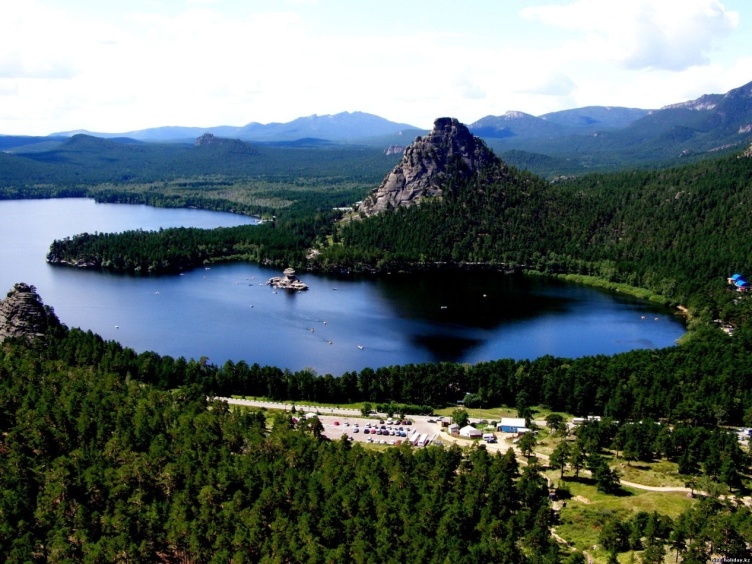 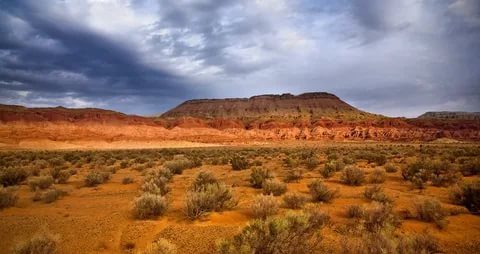                    Altyn-Emel National park The Altyn-Emel National park is very big :it covers 4,600 km in south –east Kazakhstan .It lies between the River Ili and the Aktau Mountains.This is avery dry part of the country where life is hard.But in this difficult environment there are around 1,800species of plants, including willows and honeysuckles;32 types of fish,and around  260 species of vertebrates. There you can see four types of eagle including Imperial and Golden eagles,as well as eagle owls. Other attractions of the park are the singing sand dunes and the Aktau  Mountains.                    Burabay  National park In the north of Akmola region ,the «Burabay»  is located . This resort pearl of  Kazakhstan is a fantastic mountainous land harboring mysterious wonders.The   «Burabay»  was established  in August 2000. The park is under the direct jurisdiction of the President of Kazakhstan .Borovoye Lake is situated  at the height of 319 meters above the sea level.Borovoye  is beautiful in any season.The woodland of Borovoye  is full life :the number of wild animals species is over  300,the vegetable kingdom represents great plant diversity.  -  Identify the sentence  true or false                           Altyn-Emel 1 The Altyn-Emel National Park is very big    T 2 It lies between the River Ili on the Alatau Mountains.   F 3 This is a very wet part of the country where life is hard  F 4There are around  2000 species of  plants ,including  willows and honeysuckles    F                    Burabay  Park 1 The Burabay National park  is a natural park located in Aqmola  Region.T 2 This is a resort of Kazakhstan is a fantastic mountainous land. T 3 The Burabay was established in June  2001.  F 4 There is a mountain named by Jumbaktas.  F Descriptor: 1. Reads the  text correctly.           2. Identifies the sentences  true or  false                   Task 2.Individual work.- You must using these words and make-up short story about National parks Altyn-Emel and BurabayWorking with the key words from the text Key words: Environment-қоршаған орта-Located-орналасу-National park-ұлттық парк  - Species-түрі-Animals-жануарлар-Plants-өсімдіктер-Vertebrates-омыртқалы жануарлар-Wildlife-тірі,жабайы  табиғат-Types-түрі- Eagles-қырандар,бүркіттер-Towards-тікелей-Establishment-жариялану-Temperature-температура-Beautiful-әдемі-Height-биіктігі-Situated-орналасқан-Vegetable-көкөнісDescriptor:                        1.Makes up sentences using these new words  with  support.                         2.Writes a short story about parks Task 3    Pair work   - You must put the missing words  from the text(National park,between,around,Akmola,August,is)   Differentiation by support: Teacher gives the  5 sentences  to less able students.   -1The Altyn-Emel is ------South-east Kazakhstan. -2It lies --------the River Ili and the Aktau---------3There are paintings on------------of the rocks.-4But in this difficult environment there are --------1,800species of plants.-5In the north of ----------region,the Burabay is located.Differentiation by ability: Teacher gives the 7sentences for more able students.-1The Altyn-Emel is ------South-east Kazakhstan. -2It lies --------the River Ili and the Aktau---------3There are paintings on------------of the rocks.-4But in this difficult environment there are --------1,800species of plants.-5In the north of ----------region,the Burabay is located.-6 The Burabay was established in -----------2000-7 The Burabay ------ beautiful in any season.Descriptor:                1.Understands  the sentences:2.  Puts the missing words:Rest time: Teacher: Stand up, please.Stand up and look aroundShake your head and turn aroundStamp your feet upon the groundClap your hands and then sit down.Feedback:A Tree of successGreen leaf - I totally understand 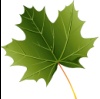 Yellow leaf - I understand the lesson but I need some helps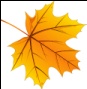 Red leaf - I don't understand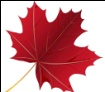                            Home task:For less able learners: make up sentences about National Parks  using new words:For more able learners: write an essay about National Parks(I)Task 1.Pre-reading task: Work as a whole classWorking with the  text -Read the text attentively and translate:-Texts about National parks Altyn-Emel and Burabay:                   Altyn-Emel National park The Altyn-Emel National park is very big :it covers 4,600 km in south –east Kazakhstan .It lies between the River Ili and the Aktau Mountains.This is avery dry part of the country where life is hard.But in this difficult environment there are around 1,800species of plants, including willows and honeysuckles;32 types of fish,and around  260 species of vertebrates. There you can see four types of eagle including Imperial and Golden eagles,as well as eagle owls. Other attractions of the park are the singing sand dunes and the Aktau  Mountains.                    Burabay  National park In the north of Akmola region ,the «Burabay»  is located . This resort pearl of  Kazakhstan is a fantastic mountainous land harboring mysterious wonders.The   «Burabay»  was established  in August 2000. The park is under the direct jurisdiction of the President of Kazakhstan .Borovoye Lake is situated  at the height of 319 meters above the sea level.Borovoye  is beautiful in any season.The woodland of Borovoye  is full life :the number of wild animals species is over  300,the vegetable kingdom represents great plant diversity.  -  Identify the sentence  true or false                           Altyn-Emel 1 The Altyn-Emel National Park is very big    T 2 It lies between the River Ili on the Alatau Mountains.   F 3 This is a very wet part of the country where life is hard  F 4There are around  2000 species of  plants ,including  willows and honeysuckles    F                    Burabay  Park 1 The Burabay National park  is a natural park located in Aqmola  Region.T 2 This is a resort of Kazakhstan is a fantastic mountainous land. T 3 The Burabay was established in June  2001.  F 4 There is a mountain named by Jumbaktas.  F Descriptor: 1. Reads the  text correctly.           2. Identifies the sentences  true or  false                   Task 2.Individual work.- You must using these words and make-up short story about National parks Altyn-Emel and BurabayWorking with the key words from the text Key words: Environment-қоршаған орта-Located-орналасу-National park-ұлттық парк  - Species-түрі-Animals-жануарлар-Plants-өсімдіктер-Vertebrates-омыртқалы жануарлар-Wildlife-тірі,жабайы  табиғат-Types-түрі- Eagles-қырандар,бүркіттер-Towards-тікелей-Establishment-жариялану-Temperature-температура-Beautiful-әдемі-Height-биіктігі-Situated-орналасқан-Vegetable-көкөнісDescriptor:                        1.Makes up sentences using these new words  with  support.                         2.Writes a short story about parks Task 3    Pair work   - You must put the missing words  from the text(National park,between,around,Akmola,August,is)   Differentiation by support: Teacher gives the  5 sentences  to less able students.   -1The Altyn-Emel is ------South-east Kazakhstan. -2It lies --------the River Ili and the Aktau---------3There are paintings on------------of the rocks.-4But in this difficult environment there are --------1,800species of plants.-5In the north of ----------region,the Burabay is located.Differentiation by ability: Teacher gives the 7sentences for more able students.-1The Altyn-Emel is ------South-east Kazakhstan. -2It lies --------the River Ili and the Aktau---------3There are paintings on------------of the rocks.-4But in this difficult environment there are --------1,800species of plants.-5In the north of ----------region,the Burabay is located.-6 The Burabay was established in -----------2000-7 The Burabay ------ beautiful in any season.Descriptor:                1.Understands  the sentences:2.  Puts the missing words:Rest time: Teacher: Stand up, please.Stand up and look aroundShake your head and turn aroundStamp your feet upon the groundClap your hands and then sit down.Feedback:A Tree of successGreen leaf - I totally understand Yellow leaf - I understand the lesson but I need some helpsRed leaf - I don't understand                           Home task:For less able learners: make up sentences about National Parks  using new words:For more able learners: write an essay about National Parks(I)Task 1.Pre-reading task: Work as a whole classWorking with the  text -Read the text attentively and translate:-Texts about National parks Altyn-Emel and Burabay:                   Altyn-Emel National park The Altyn-Emel National park is very big :it covers 4,600 km in south –east Kazakhstan .It lies between the River Ili and the Aktau Mountains.This is avery dry part of the country where life is hard.But in this difficult environment there are around 1,800species of plants, including willows and honeysuckles;32 types of fish,and around  260 species of vertebrates. There you can see four types of eagle including Imperial and Golden eagles,as well as eagle owls. Other attractions of the park are the singing sand dunes and the Aktau  Mountains.                    Burabay  National park In the north of Akmola region ,the «Burabay»  is located . This resort pearl of  Kazakhstan is a fantastic mountainous land harboring mysterious wonders.The   «Burabay»  was established  in August 2000. The park is under the direct jurisdiction of the President of Kazakhstan .Borovoye Lake is situated  at the height of 319 meters above the sea level.Borovoye  is beautiful in any season.The woodland of Borovoye  is full life :the number of wild animals species is over  300,the vegetable kingdom represents great plant diversity.  -  Identify the sentence  true or false                           Altyn-Emel 1 The Altyn-Emel National Park is very big    T 2 It lies between the River Ili on the Alatau Mountains.   F 3 This is a very wet part of the country where life is hard  F 4There are around  2000 species of  plants ,including  willows and honeysuckles    F                    Burabay  Park 1 The Burabay National park  is a natural park located in Aqmola  Region.T 2 This is a resort of Kazakhstan is a fantastic mountainous land. T 3 The Burabay was established in June  2001.  F 4 There is a mountain named by Jumbaktas.  F Descriptor: 1. Reads the  text correctly.           2. Identifies the sentences  true or  false                   Task 2.Individual work.- You must using these words and make-up short story about National parks Altyn-Emel and BurabayWorking with the key words from the text Key words: Environment-қоршаған орта-Located-орналасу-National park-ұлттық парк  - Species-түрі-Animals-жануарлар-Plants-өсімдіктер-Vertebrates-омыртқалы жануарлар-Wildlife-тірі,жабайы  табиғат-Types-түрі- Eagles-қырандар,бүркіттер-Towards-тікелей-Establishment-жариялану-Temperature-температура-Beautiful-әдемі-Height-биіктігі-Situated-орналасқан-Vegetable-көкөнісDescriptor:                        1.Makes up sentences using these new words  with  support.                         2.Writes a short story about parks Task 3    Pair work   - You must put the missing words  from the text(National park,between,around,Akmola,August,is)   Differentiation by support: Teacher gives the  5 sentences  to less able students.   -1The Altyn-Emel is ------South-east Kazakhstan. -2It lies --------the River Ili and the Aktau---------3There are paintings on------------of the rocks.-4But in this difficult environment there are --------1,800species of plants.-5In the north of ----------region,the Burabay is located.Differentiation by ability: Teacher gives the 7sentences for more able students.-1The Altyn-Emel is ------South-east Kazakhstan. -2It lies --------the River Ili and the Aktau---------3There are paintings on------------of the rocks.-4But in this difficult environment there are --------1,800species of plants.-5In the north of ----------region,the Burabay is located.-6 The Burabay was established in -----------2000-7 The Burabay ------ beautiful in any season.Descriptor:                1.Understands  the sentences:2.  Puts the missing words:Rest time: Teacher: Stand up, please.Stand up and look aroundShake your head and turn aroundStamp your feet upon the groundClap your hands and then sit down.Feedback:A Tree of successGreen leaf - I totally understand Yellow leaf - I understand the lesson but I need some helpsRed leaf - I don't understand                           Home task:For less able learners: make up sentences about National Parks  using new words:For more able learners: write an essay about National Parks(I)Task 1.Pre-reading task: Work as a whole classWorking with the  text -Read the text attentively and translate:-Texts about National parks Altyn-Emel and Burabay:                   Altyn-Emel National park The Altyn-Emel National park is very big :it covers 4,600 km in south –east Kazakhstan .It lies between the River Ili and the Aktau Mountains.This is avery dry part of the country where life is hard.But in this difficult environment there are around 1,800species of plants, including willows and honeysuckles;32 types of fish,and around  260 species of vertebrates. There you can see four types of eagle including Imperial and Golden eagles,as well as eagle owls. Other attractions of the park are the singing sand dunes and the Aktau  Mountains.                    Burabay  National park In the north of Akmola region ,the «Burabay»  is located . This resort pearl of  Kazakhstan is a fantastic mountainous land harboring mysterious wonders.The   «Burabay»  was established  in August 2000. The park is under the direct jurisdiction of the President of Kazakhstan .Borovoye Lake is situated  at the height of 319 meters above the sea level.Borovoye  is beautiful in any season.The woodland of Borovoye  is full life :the number of wild animals species is over  300,the vegetable kingdom represents great plant diversity.  -  Identify the sentence  true or false                           Altyn-Emel 1 The Altyn-Emel National Park is very big    T 2 It lies between the River Ili on the Alatau Mountains.   F 3 This is a very wet part of the country where life is hard  F 4There are around  2000 species of  plants ,including  willows and honeysuckles    F                    Burabay  Park 1 The Burabay National park  is a natural park located in Aqmola  Region.T 2 This is a resort of Kazakhstan is a fantastic mountainous land. T 3 The Burabay was established in June  2001.  F 4 There is a mountain named by Jumbaktas.  F Descriptor: 1. Reads the  text correctly.           2. Identifies the sentences  true or  false                   Task 2.Individual work.- You must using these words and make-up short story about National parks Altyn-Emel and BurabayWorking with the key words from the text Key words: Environment-қоршаған орта-Located-орналасу-National park-ұлттық парк  - Species-түрі-Animals-жануарлар-Plants-өсімдіктер-Vertebrates-омыртқалы жануарлар-Wildlife-тірі,жабайы  табиғат-Types-түрі- Eagles-қырандар,бүркіттер-Towards-тікелей-Establishment-жариялану-Temperature-температура-Beautiful-әдемі-Height-биіктігі-Situated-орналасқан-Vegetable-көкөнісDescriptor:                        1.Makes up sentences using these new words  with  support.                         2.Writes a short story about parks Task 3    Pair work   - You must put the missing words  from the text(National park,between,around,Akmola,August,is)   Differentiation by support: Teacher gives the  5 sentences  to less able students.   -1The Altyn-Emel is ------South-east Kazakhstan. -2It lies --------the River Ili and the Aktau---------3There are paintings on------------of the rocks.-4But in this difficult environment there are --------1,800species of plants.-5In the north of ----------region,the Burabay is located.Differentiation by ability: Teacher gives the 7sentences for more able students.-1The Altyn-Emel is ------South-east Kazakhstan. -2It lies --------the River Ili and the Aktau---------3There are paintings on------------of the rocks.-4But in this difficult environment there are --------1,800species of plants.-5In the north of ----------region,the Burabay is located.-6 The Burabay was established in -----------2000-7 The Burabay ------ beautiful in any season.Descriptor:                1.Understands  the sentences:2.  Puts the missing words:Rest time: Teacher: Stand up, please.Stand up and look aroundShake your head and turn aroundStamp your feet upon the groundClap your hands and then sit down.Feedback:A Tree of successGreen leaf - I totally understand Yellow leaf - I understand the lesson but I need some helpsRed leaf - I don't understand                           Home task:For less able learners: make up sentences about National Parks  using new words:For more able learners: write an essay about National Parks(I)Task 1.Pre-reading task: Work as a whole classWorking with the  text -Read the text attentively and translate:-Texts about National parks Altyn-Emel and Burabay:                   Altyn-Emel National park The Altyn-Emel National park is very big :it covers 4,600 km in south –east Kazakhstan .It lies between the River Ili and the Aktau Mountains.This is avery dry part of the country where life is hard.But in this difficult environment there are around 1,800species of plants, including willows and honeysuckles;32 types of fish,and around  260 species of vertebrates. There you can see four types of eagle including Imperial and Golden eagles,as well as eagle owls. Other attractions of the park are the singing sand dunes and the Aktau  Mountains.                    Burabay  National park In the north of Akmola region ,the «Burabay»  is located . This resort pearl of  Kazakhstan is a fantastic mountainous land harboring mysterious wonders.The   «Burabay»  was established  in August 2000. The park is under the direct jurisdiction of the President of Kazakhstan .Borovoye Lake is situated  at the height of 319 meters above the sea level.Borovoye  is beautiful in any season.The woodland of Borovoye  is full life :the number of wild animals species is over  300,the vegetable kingdom represents great plant diversity.  -  Identify the sentence  true or false                           Altyn-Emel 1 The Altyn-Emel National Park is very big    T 2 It lies between the River Ili on the Alatau Mountains.   F 3 This is a very wet part of the country where life is hard  F 4There are around  2000 species of  plants ,including  willows and honeysuckles    F                    Burabay  Park 1 The Burabay National park  is a natural park located in Aqmola  Region.T 2 This is a resort of Kazakhstan is a fantastic mountainous land. T 3 The Burabay was established in June  2001.  F 4 There is a mountain named by Jumbaktas.  F Descriptor: 1. Reads the  text correctly.           2. Identifies the sentences  true or  false                   Task 2.Individual work.- You must using these words and make-up short story about National parks Altyn-Emel and BurabayWorking with the key words from the text Key words: Environment-қоршаған орта-Located-орналасу-National park-ұлттық парк  - Species-түрі-Animals-жануарлар-Plants-өсімдіктер-Vertebrates-омыртқалы жануарлар-Wildlife-тірі,жабайы  табиғат-Types-түрі- Eagles-қырандар,бүркіттер-Towards-тікелей-Establishment-жариялану-Temperature-температура-Beautiful-әдемі-Height-биіктігі-Situated-орналасқан-Vegetable-көкөнісDescriptor:                        1.Makes up sentences using these new words  with  support.                         2.Writes a short story about parks Task 3    Pair work   - You must put the missing words  from the text(National park,between,around,Akmola,August,is)   Differentiation by support: Teacher gives the  5 sentences  to less able students.   -1The Altyn-Emel is ------South-east Kazakhstan. -2It lies --------the River Ili and the Aktau---------3There are paintings on------------of the rocks.-4But in this difficult environment there are --------1,800species of plants.-5In the north of ----------region,the Burabay is located.Differentiation by ability: Teacher gives the 7sentences for more able students.-1The Altyn-Emel is ------South-east Kazakhstan. -2It lies --------the River Ili and the Aktau---------3There are paintings on------------of the rocks.-4But in this difficult environment there are --------1,800species of plants.-5In the north of ----------region,the Burabay is located.-6 The Burabay was established in -----------2000-7 The Burabay ------ beautiful in any season.Descriptor:                1.Understands  the sentences:2.  Puts the missing words:Rest time: Teacher: Stand up, please.Stand up and look aroundShake your head and turn aroundStamp your feet upon the groundClap your hands and then sit down.Feedback:A Tree of successGreen leaf - I totally understand Yellow leaf - I understand the lesson but I need some helpsRed leaf - I don't understand                           Home task:For less able learners: make up sentences about National Parks  using new words:For more able learners: write an essay about National Parks(I)Task 1.Pre-reading task: Work as a whole classWorking with the  text -Read the text attentively and translate:-Texts about National parks Altyn-Emel and Burabay:                   Altyn-Emel National park The Altyn-Emel National park is very big :it covers 4,600 km in south –east Kazakhstan .It lies between the River Ili and the Aktau Mountains.This is avery dry part of the country where life is hard.But in this difficult environment there are around 1,800species of plants, including willows and honeysuckles;32 types of fish,and around  260 species of vertebrates. There you can see four types of eagle including Imperial and Golden eagles,as well as eagle owls. Other attractions of the park are the singing sand dunes and the Aktau  Mountains.                    Burabay  National park In the north of Akmola region ,the «Burabay»  is located . This resort pearl of  Kazakhstan is a fantastic mountainous land harboring mysterious wonders.The   «Burabay»  was established  in August 2000. The park is under the direct jurisdiction of the President of Kazakhstan .Borovoye Lake is situated  at the height of 319 meters above the sea level.Borovoye  is beautiful in any season.The woodland of Borovoye  is full life :the number of wild animals species is over  300,the vegetable kingdom represents great plant diversity.  -  Identify the sentence  true or false                           Altyn-Emel 1 The Altyn-Emel National Park is very big    T 2 It lies between the River Ili on the Alatau Mountains.   F 3 This is a very wet part of the country where life is hard  F 4There are around  2000 species of  plants ,including  willows and honeysuckles    F                    Burabay  Park 1 The Burabay National park  is a natural park located in Aqmola  Region.T 2 This is a resort of Kazakhstan is a fantastic mountainous land. T 3 The Burabay was established in June  2001.  F 4 There is a mountain named by Jumbaktas.  F Descriptor: 1. Reads the  text correctly.           2. Identifies the sentences  true or  false                   Task 2.Individual work.- You must using these words and make-up short story about National parks Altyn-Emel and BurabayWorking with the key words from the text Key words: Environment-қоршаған орта-Located-орналасу-National park-ұлттық парк  - Species-түрі-Animals-жануарлар-Plants-өсімдіктер-Vertebrates-омыртқалы жануарлар-Wildlife-тірі,жабайы  табиғат-Types-түрі- Eagles-қырандар,бүркіттер-Towards-тікелей-Establishment-жариялану-Temperature-температура-Beautiful-әдемі-Height-биіктігі-Situated-орналасқан-Vegetable-көкөнісDescriptor:                        1.Makes up sentences using these new words  with  support.                         2.Writes a short story about parks Task 3    Pair work   - You must put the missing words  from the text(National park,between,around,Akmola,August,is)   Differentiation by support: Teacher gives the  5 sentences  to less able students.   -1The Altyn-Emel is ------South-east Kazakhstan. -2It lies --------the River Ili and the Aktau---------3There are paintings on------------of the rocks.-4But in this difficult environment there are --------1,800species of plants.-5In the north of ----------region,the Burabay is located.Differentiation by ability: Teacher gives the 7sentences for more able students.-1The Altyn-Emel is ------South-east Kazakhstan. -2It lies --------the River Ili and the Aktau---------3There are paintings on------------of the rocks.-4But in this difficult environment there are --------1,800species of plants.-5In the north of ----------region,the Burabay is located.-6 The Burabay was established in -----------2000-7 The Burabay ------ beautiful in any season.Descriptor:                1.Understands  the sentences:2.  Puts the missing words:Rest time: Teacher: Stand up, please.Stand up and look aroundShake your head and turn aroundStamp your feet upon the groundClap your hands and then sit down.Feedback:A Tree of successGreen leaf - I totally understand Yellow leaf - I understand the lesson but I need some helpsRed leaf - I don't understand                           Home task:For less able learners: make up sentences about National Parks  using new words:For more able learners: write an essay about National ParksPictures of parks Altyn-Emel and BurabayFormative assessmentNew wordsPictures of parks Altyn-Emel and BurabayFormative assessmentNew wordsAdditional informationAdditional informationAdditional informationAdditional informationAdditional informationAdditional informationAdditional informationAdditional informationAdditional informationDifferentiation – how do you plan to give more support? How do you plan to challenge the more able learners?Differentiation – how do you plan to give more support? How do you plan to challenge the more able learners?Differentiation – how do you plan to give more support? How do you plan to challenge the more able learners?Differentiation – how do you plan to give more support? How do you plan to challenge the more able learners?Assessment – how are you planning to check learners’ learning?Assessment – how are you planning to check learners’ learning?Health and safety check

Health and safety check

Health and safety check

Task 1 Pre-reading task:Work as a whole class.Working with the text.   Identify the sentences true or false.Task 2 Individual work.Students must make up short story about Parks using new words from the text.Task3.Differentiation by support: Teacher gives the 5 sentences to less able students  about “National park” Differentiation by ability: Teacher gives the 7 sentences for more able students. About National park.Task 1 Pre-reading task:Work as a whole class.Working with the text.   Identify the sentences true or false.Task 2 Individual work.Students must make up short story about Parks using new words from the text.Task3.Differentiation by support: Teacher gives the 5 sentences to less able students  about “National park” Differentiation by ability: Teacher gives the 7 sentences for more able students. About National park.Task 1 Pre-reading task:Work as a whole class.Working with the text.   Identify the sentences true or false.Task 2 Individual work.Students must make up short story about Parks using new words from the text.Task3.Differentiation by support: Teacher gives the 5 sentences to less able students  about “National park” Differentiation by ability: Teacher gives the 7 sentences for more able students. About National park.Task 1 Pre-reading task:Work as a whole class.Working with the text.   Identify the sentences true or false.Task 2 Individual work.Students must make up short story about Parks using new words from the text.Task3.Differentiation by support: Teacher gives the 5 sentences to less able students  about “National park” Differentiation by ability: Teacher gives the 7 sentences for more able students. About National park.“Think Together” activity“Think Together” activityHealth saving technologies.Using physical exercises and active activities.Rules from the Safety Rules book which can be applied in this lesson.Health saving technologies.Using physical exercises and active activities.Rules from the Safety Rules book which can be applied in this lesson.Health saving technologies.Using physical exercises and active activities.Rules from the Safety Rules book which can be applied in this lesson.ReflectionWere the lesson objectives/learning objectives realistic? Did all the learners achieve thel esson objectives/ learning objectives? If not, why?Did my planned differentiation work well? Did I stick to timings?What changes did I make from my plan and why?ReflectionWere the lesson objectives/learning objectives realistic? Did all the learners achieve thel esson objectives/ learning objectives? If not, why?Did my planned differentiation work well? Did I stick to timings?What changes did I make from my plan and why?Use the space below to reflect on your lesson. Answer the most relevant questions from the box on the left about your lesson.  Use the space below to reflect on your lesson. Answer the most relevant questions from the box on the left about your lesson.  Use the space below to reflect on your lesson. Answer the most relevant questions from the box on the left about your lesson.  Use the space below to reflect on your lesson. Answer the most relevant questions from the box on the left about your lesson.  Use the space below to reflect on your lesson. Answer the most relevant questions from the box on the left about your lesson.  Use the space below to reflect on your lesson. Answer the most relevant questions from the box on the left about your lesson.  Use the space below to reflect on your lesson. Answer the most relevant questions from the box on the left about your lesson.  ReflectionWere the lesson objectives/learning objectives realistic? Did all the learners achieve thel esson objectives/ learning objectives? If not, why?Did my planned differentiation work well? Did I stick to timings?What changes did I make from my plan and why?ReflectionWere the lesson objectives/learning objectives realistic? Did all the learners achieve thel esson objectives/ learning objectives? If not, why?Did my planned differentiation work well? Did I stick to timings?What changes did I make from my plan and why?Summary evaluationWhat two things went really well (consider both teaching and learning)?1:2:What two things would have improved the lesson (consider both teaching and learning)?1: 2:What have I learned from this lesson about the class orindividuals that will inform my next lesson?Summary evaluationWhat two things went really well (consider both teaching and learning)?1:2:What two things would have improved the lesson (consider both teaching and learning)?1: 2:What have I learned from this lesson about the class orindividuals that will inform my next lesson?Summary evaluationWhat two things went really well (consider both teaching and learning)?1:2:What two things would have improved the lesson (consider both teaching and learning)?1: 2:What have I learned from this lesson about the class orindividuals that will inform my next lesson?Summary evaluationWhat two things went really well (consider both teaching and learning)?1:2:What two things would have improved the lesson (consider both teaching and learning)?1: 2:What have I learned from this lesson about the class orindividuals that will inform my next lesson?Summary evaluationWhat two things went really well (consider both teaching and learning)?1:2:What two things would have improved the lesson (consider both teaching and learning)?1: 2:What have I learned from this lesson about the class orindividuals that will inform my next lesson?Summary evaluationWhat two things went really well (consider both teaching and learning)?1:2:What two things would have improved the lesson (consider both teaching and learning)?1: 2:What have I learned from this lesson about the class orindividuals that will inform my next lesson?Summary evaluationWhat two things went really well (consider both teaching and learning)?1:2:What two things would have improved the lesson (consider both teaching and learning)?1: 2:What have I learned from this lesson about the class orindividuals that will inform my next lesson?Summary evaluationWhat two things went really well (consider both teaching and learning)?1:2:What two things would have improved the lesson (consider both teaching and learning)?1: 2:What have I learned from this lesson about the class orindividuals that will inform my next lesson?Summary evaluationWhat two things went really well (consider both teaching and learning)?1:2:What two things would have improved the lesson (consider both teaching and learning)?1: 2:What have I learned from this lesson about the class orindividuals that will inform my next lesson?